Конспект занятиядля средней группыАппликация «Снегири» Провела: Брежнева Н.Л.08.02.2016          Цели: Учить детей передавать образ снегиря.(форма головы, клюва, туловища, хвоста используя метод обрывной аппликации.)  Задачи: Учить детей выполнять аппликацию образа птички.Закреплять умение детей пользоваться ножницами.Развивать мелкую моторику.Развивать умение детей передавать образ птиц с помощью аппликации.Формировать творческое воображение.Ход занятия1. Воспитатель читает детям стихотворение «Снегири» :Ребята сегодня утром у группы я обнаружила у двери коробочку. Давайте посмотрим что в ней. Воспитатель отворачивается и громко другим голосом произносит «Выпустите меня от сюда!». Ой ребята кто это!? Может быть коробка говорящая.Давайте её откроем.Воспитатель открывает коробку и вылетает снегирь!«Спасибо, спасибо что выпустили меня».Воспитатель: А кто-нибудь из вас знает, как выглядит снегирь? Чем питается? Где зимует? Как человек заботится о нем? Почему снегирь прилетел к нам зимовать?2. Пальчиковая гимнастикаА теперь послушайте рассказ о снегирях.«Еще наряднее становится природа зимой, когда на покрытых снегом деревьях и кустарниках появляются прилетевшие в гости красавцы – снегири. Они называются так потому, что появляются в наших краях с первым снегом.Снегирь – пухленькая красногрудая птичка с голубовато – зеленой спинкой и черной головкой. Летает снегирь легко и красиво. Чем сильнее мороз, тем спокойнее сидит стайка (7-10 птичек, изредка передвигаясь, чтобы сорвать ягоду, отломить почку, а затем снова усесться неподвижно на некоторое время. И так целый день.Чем питается снегирь? Толстым клювом он разгрызает семена ягод или небольшие орешки. Снегирь питается почками растений, семенами деревьев и кустарников, ягодами, из которых он выбирает семена. Закусив рябиной, снегирь чистит клюв. К клюву прилипло несколько семян рябины. Во время чистки клюва они падают на землю. Весной они прорастут.С приближением темноты вся стайка улетает на кусты или деревья, где и ночует, скрывшись в ветках. И так в течение всей зимы.Снегири украшают нашу зимнюю природу своим ярким оперением и мелодичным посвистыванием».Теперь вы знаете, какие снегири и где они живут. 3. Изготовление снегирей. Воспитатель предлагает детям рассмотреть образец работы. Обратите внимание на детали изображения, на их геометрическую форму. Из каких геометрических фигур состоят крылья и хвост птицы? А Голова и грудка?Давайте подготовим детали для птиц – голову и грудку, крылышки и хвостик. У квадратов плавно срежьте углы так, чтобы получилась форма круга, а у прямоугольников, чтобы получились треугольники.4. Физ.минутка «Снегири».Вот на ветках посмотри,                 Руками хлопают себя по бокамВ красных майках снегири.         Показывают грудкиРаспустили перышки,                 Руки слегка в стороны,Греются на солнышке.                 Шевелят пальчикамиГоловой вертят, вертят,                 Повороты головой вправо, влевоУлететь они хотят.                         Бегут по кругу, взмахивая рукамиКыш! Кыш! Улетели!А метелью, за метелью!                 Разбегаются по группе, машут рукамиработу быстро, можно сделать с помощью салфеток ягодки рябины на веточке.5. Итог.Молодцы, какие красивые снегири у нас получились.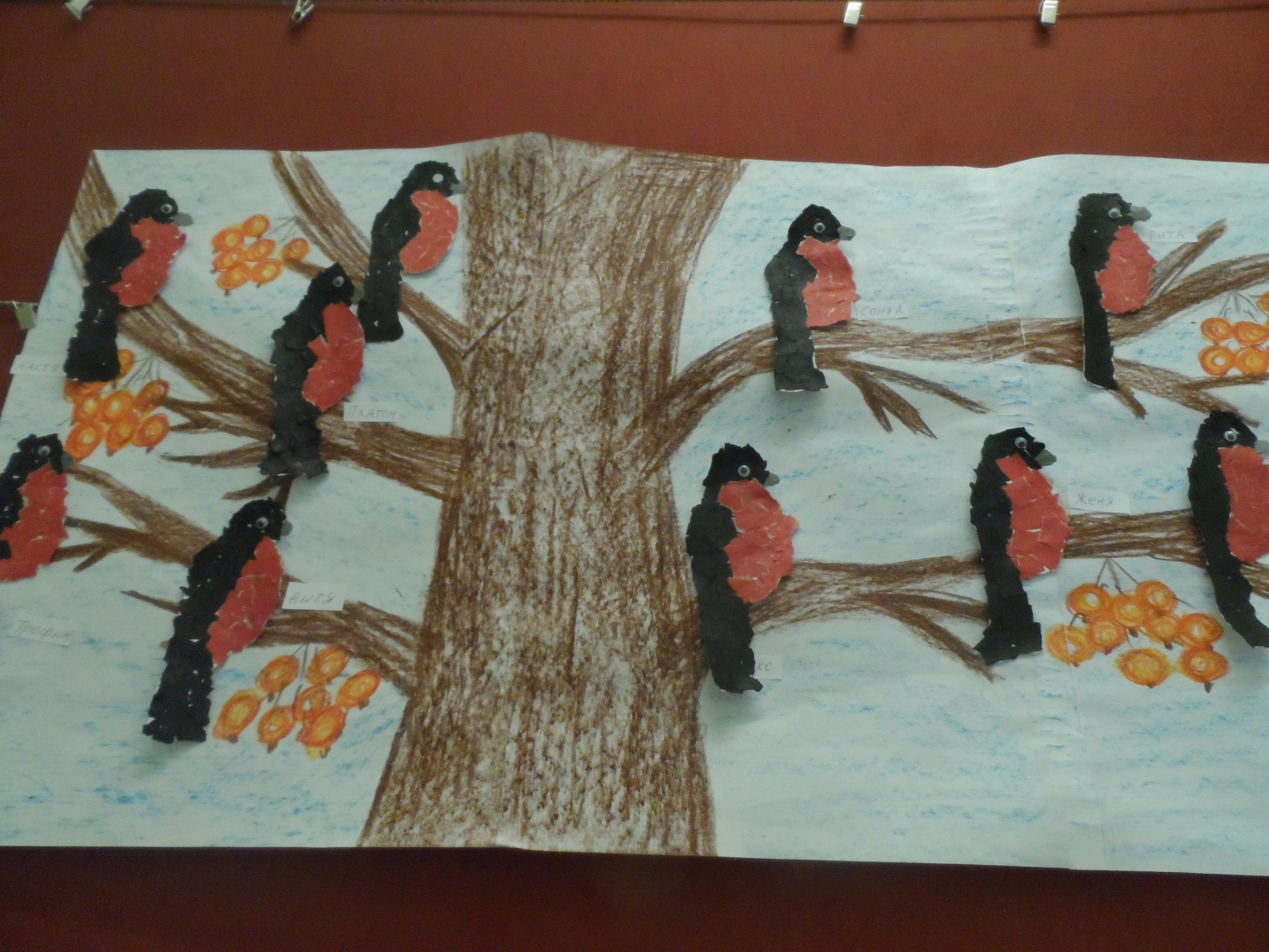 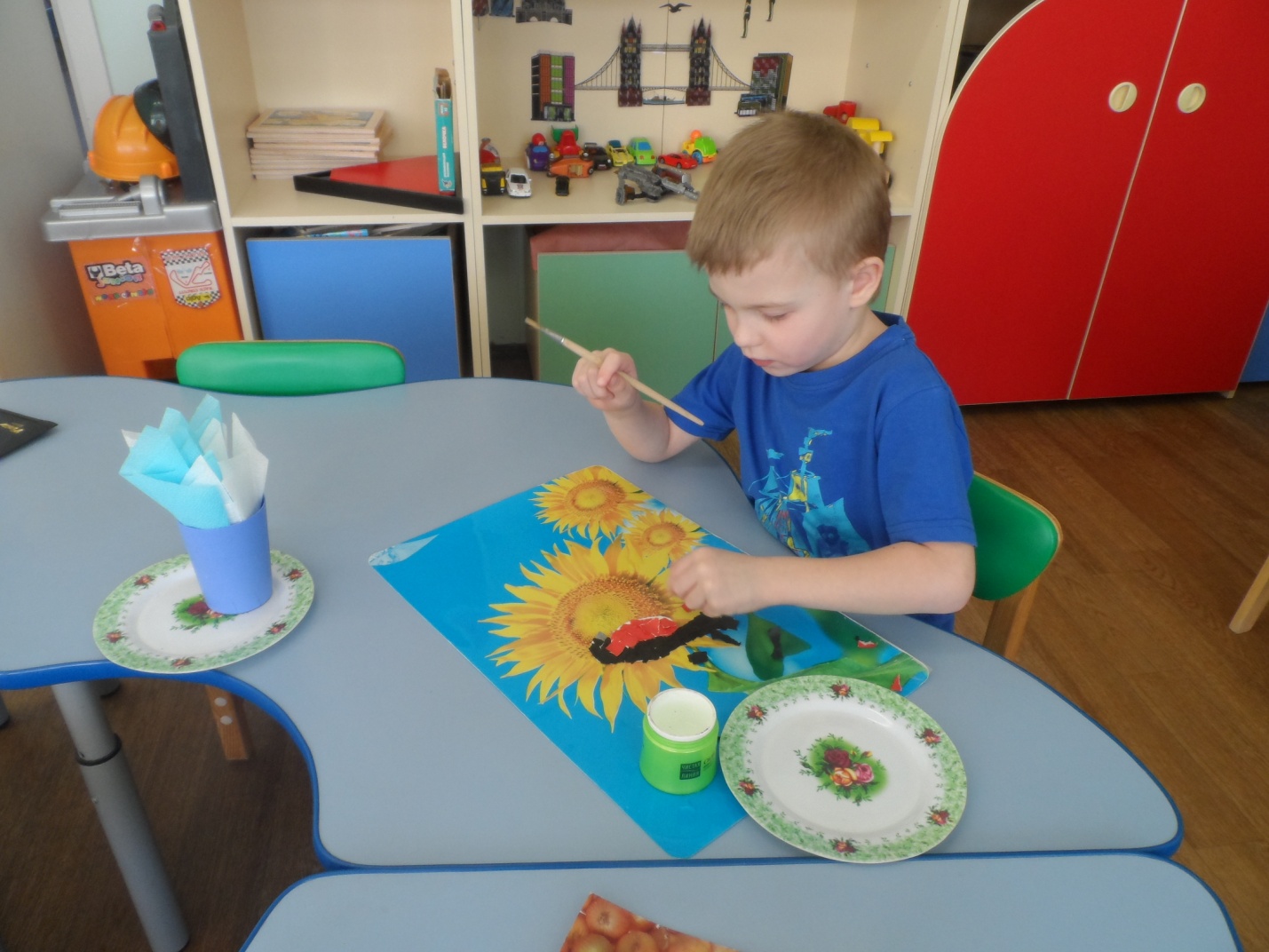 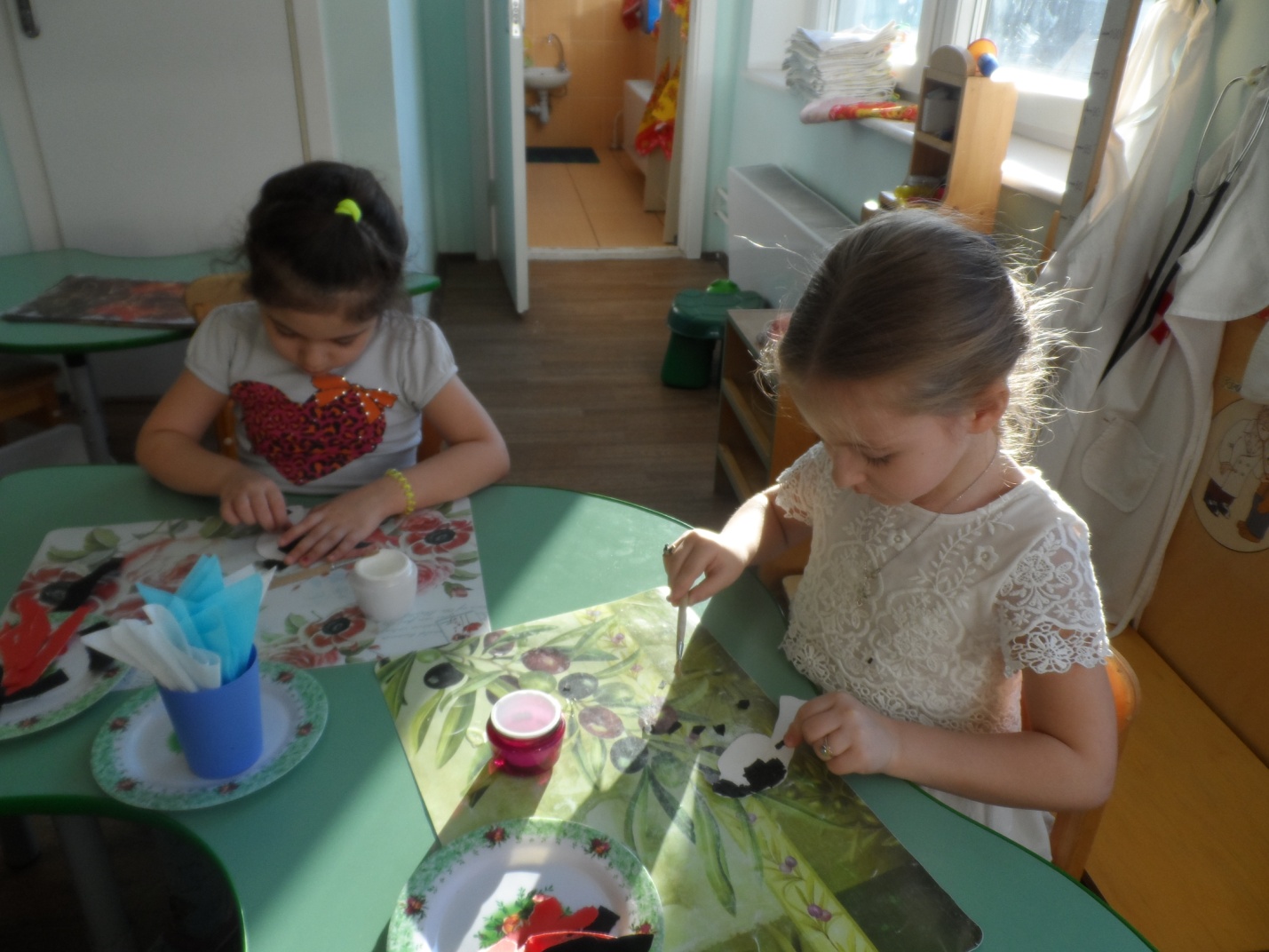 